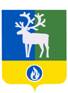 БЕЛОЯРСКИЙ РАЙОНХАНТЫ-МАНСИЙСКИЙ АВТОНОМНЫЙ ОКРУГ - ЮГРАДУМА БЕЛОЯРСКОГО РАЙОНАРЕШЕНИЕот 19 декабря 2016 года                                                                                                          № 80   О внесении изменений в решение Думы Белоярского района от 22 октября 2010 года № 84В соответствии с Налоговым кодексом Российской Федерации от 05 августа           2000 года № 117-ФЗ  Дума Белоярского района р е ш и л а : 1. Внести в решение Думы Белоярского района от 22 октября 2010 года № 84                «О земельном налоге на межселенной территории Белоярского района» следующие изменения:1)  пункт 2 изложить в следующей редакции:«2. Настоящим решением в соответствии с Налоговым кодексом Российской Федерации определяются налоговые ставки земельного налога, порядок и срок уплаты налога, авансового платежа по налогу, а также устанавливаются налоговые льготы.»;2) пункт 5 признать утратившим силу.2. Опубликовать настоящее решение в газете «Белоярские вести. Официальный выпуск».3. Настоящее решение вступает в силу после его официального опубликования.         Исполняющий обязанности председателя Думы Белоярского района                                                            Ю.Ю.ГромовойГлава Белоярского района                                                                                    С.П.Маненков